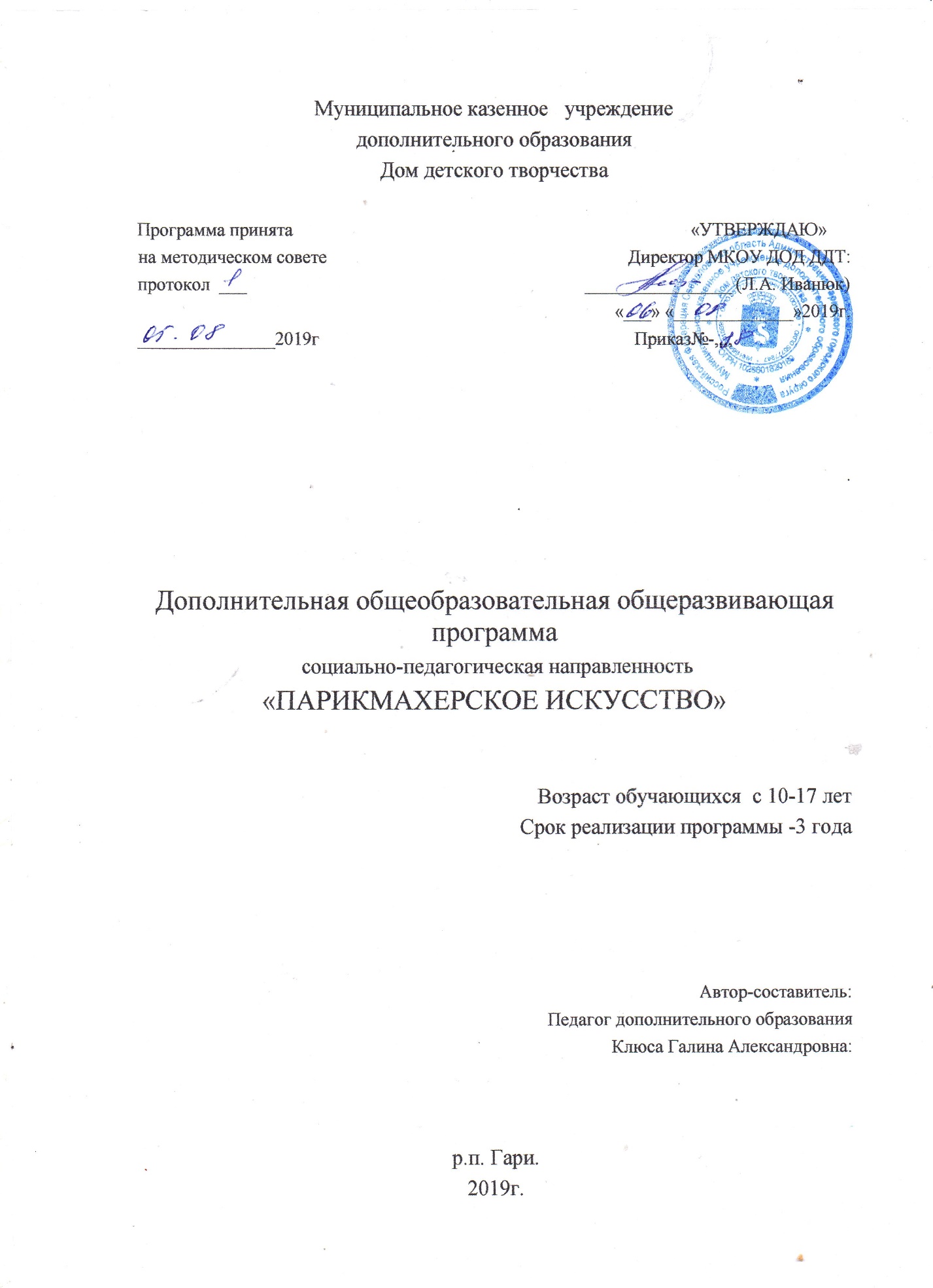 СодержаниеПояснительная записка………………………………………………………………………. стр.1Учебный план занятий 1-го года Обучения…………………………………………………………………….. стр.6Содержание программы 1-го года обучения………………………………………………………………………стр.7Учебный план занятий 2-го года обучения ……………………………………………………….….……….. стр.9Содержание программы 2-го года обучения…………………………………………………………………….. стр.10Учебный план 3-го года обучения ………………………………………………………………………………...стр.12Содержание программы  3-го года обучения…………………………………………………………..………... стр.13Предполагаемые умения и навыки……………………………………………………………………..…стр.15Список используемой литературы …………………………………………………………............ стр.17Приложение  Пояснительная запискаНастоящая дополнительная общеобразовательная общеразвивающая программа «ПАРИКМАХЕРСКОЕ ИСКУССТВО» разработана с учётом Федерального Закона Российской Федерации от 29.12.2012 г. № 273 «Об образовании в РФ»; Приказа Министерства образования и науки Российской Федерации от 29 августа 2013 г. №1008 «Об утверждении порядка организации и осуществления образовательной деятельности по дополнительным общеобразовательным программам»; СанПиН 2.4.4.3172-14 «Санитарно-эпидемиологические требования к устройству, содержанию и организации режима работы образовательных организаций дополнительного образования детей»; Концепция развития дополнительного образования детей утв. Распоряжением Правительства РФ от 04.09.2014г. №1726-р; Профессиональный стандарт Педагог дополнительного образования детей и взрослых, утв. приказом Министерства труда и социальной защиты РФ от 08.09.2015г. №613н, Приказ Министерства просвещения РФ от 9 ноября 2018 г. N 196 “Об утверждении Порядка организации и осуществления образовательной деятельности по дополнительным общеобразовательным программам”, Устава МКУ ДО Дом детского творчества.      	Стремление к красоте – естественная потребность человека, и зависит она  от степени его культурного развития, следовательно, парикмахерское ремесло не могло оставаться на месте.    	 Прическа в далеком прошлом  не только украшала человека, но и подчас была знаком профессии, социального происхождения, национальной принадлежности, а в особых случаях даже политической принадлежности.Каждая эпоха вносила что-то новое в развитие парикмахерского искусства, которое отражало быт  и нравы каждого народа, представление людей о красоте.Актуальность дополнительной общеразвивающей программы «Парикмахерское искусство» определяется  включенностью  образовательного процесса  творческого объединения   в процесс развития  культурно – духовной динамики подростка, с учетом его индивидуальных склонностей, возможностей и потребностей в этом направлении деятельности, развитием способностей к самостоятельному решению проблем в разных сферах  жизнедеятельности на основе  использования различных средств социального  опыта. Формирование в процессе обучения общекультурной  и до профессиональной компетенции.    Новизна и значимость  предлагаемой общеразвивающей  программы заключается в создании образовательного  пространства на базе Дома детского творчества, социально - значимой, практика - ориентированной деятельности обучающихся и становлению личности через творческое  самовыражение.       Цель образовательной программы «Парикмахерское искусство» - развивать творческие и специальные способности обучающихся в области парикмахерского искусства.       Задачи:-  развивать знания, умения, навыки по основам парикмахерского  дела, косметологии  и гигиены;- развивать коммуникативные  навыки;- воспитывать основы профессиональной этики, чувство эстетического вкуса.     	Для успешного решения поставленных задач применяются  современные технологии: здоровье сберегающие, личностно – ориентированные, исследовательский, метод проекта.    	 Программа  «Парикмахерское искусство» содержит познавательную  и учебно – профессиональную часть. Первая формирует теоритические знания (сведения об истории и развитии технологий  парикмахерского искусства, правилами пользования инструментами, технике  безопасности на занятиях), вторая -  профессиональные умения  и навыки на основе приобретенных знаний (укладки, создание причесок и др.).    Содержание программы предполагает     обучение более 3 лет.    Первый год - характеризует общими представлениями обучающегося о предстоящей  деятельности: знакомство с историей парикмахерского искусства, санитарно – гигиеническими   требованиями   к рабочему месту и инструментам, причинами заболеваний волос и уход за ними. Уровень освоения  программы предполагает  расширение кругозора и информированности обучающихся, приобретение навыков и умений  в данном направлении, адаптацию в коллективе через различные формы досуговой работы.     Второй  год – предусматривает  не только получение  универсальных навыков, выполнять и решать более сложные технологические приемы (создание своей коллекции причесок), но и предполагает путь, по которому творческая личность может следовать в познании окружающего мира, следуя практичности, новинкам и моде в парикмахерском деле.Третий  год и последующий – предполагает  развитие творчества обучающихся. Их подготовка осуществляется через работу творческой группы. Обучающиеся  учатся  видеть проблемы, искать средства их решения, свободно  самовыражаться,  участвуя  в подготовке к мероприятиям различного уровня, создавая образы в парикмахерском деле. В разделы программы могут вноситься дополнительные темы на усложнение.     Программа базируется на принципах:- доступности: изучаемый материал доступен для понимания обучающихся, соответствует возрасту и психологическим  особенностям;- непрерывности: процесс обучения непрерывен  от первого до второго  года обучения, происходит своеобразное  накопление опыта;- опора на интерес:  занятия «Парикмахерского искусства» посещают  обучающиеся заинтересованные  в получении этих знаний;- последовательности: программа построена в логической последовательности изучения  материала: от простого к сложному.    В основу  учебного курса положен принцип системности, предполагающий: - системность содержания, т.е. то необходимое и достаточное знание, без наличия которого  ни программа в целом, ни любая ее тема не могут существовать;- чередование теоретических и практических частей, обеспечивающее алгоритм формирования позновательно -  профессиональных умений и навыков по парикмахерскому делу;- системность контроля, логически завершающего  каждый блок программы, приводящий к формированию способностей обучаемых трансформировать приобретенные навыки и профессиональные умения;- рейтинговые формы контроля: предварительный, текущий и итоговый контроль. Развернутая процедура контроля дает возможность развивать у обучающихся навыки самооценки работы и формировать навыки и умения самоконтроля в профессиональной деятельности;- систему деятельности педагога и обучающихся -  применение инновационных технологий (проблемно – рефлексивный подход, проектирование обучающимися  своей жизнедеятельности, социальное самоуправление, тренинговые, диалоговые).	Занятия первого года обучения проводятся 2 раза в неделю по 2 часа (всего 144 часа в год), возраст детей от 10 – 17 лет, в группе 10-15 человек.    Занятия второго года обучения проводятся 2 раза в неделю по 3 часа (всего 216 часов в год), возраст детей от 11- до 17 лет, количество детей в группе 10 -12 человек.     	Третий год  - это работа творческой группы, в состав которой входят лучшие обучающиеся, желающие повысить  уровень знаний парикмахерского искусства. Занятия проводятся 2 раза в неделю по 3 часа (всего 216 часов в год), возраст детей 13 -17 лет, в группе  8-10 человек    	 Набор детей  осуществляется на добровольной основе в соответствии с нормативно -  правовыми документами  о приеме детей в учреждения дополнительного образования. Во внеучебное время обучающиеся участвуют в конкурсах, концертной деятельности, создают коллекцию причесок, выполняют прически юным артистам, участвуют в фотовыставках. Материально- технические  условия:Учебный кабинет.Оборудование кабинета: столы, стулья, мультимедийное оборудование. Учебные принадлежности: ножницы, расчески, парикмахерское белье  (фартук, пеньюар), шпильки, невидимки, резинки, декоративные украшения, фиксирующие средства, пульвилезаторы, электрощипцы, фены.Иллюстрированные книги, журналы по макияжу, прическам и технологиям мужских и женских стрижек.Учебные принадлежности: ручки, тетради, для конспектов.Учебно – тематический планПервый год обучения  Содержание программыПервый год обучения  Учебно –тематический планВторой год обучения  Содержание программыВторой год обучения.Учебно – тематический планТретий год и последующий год обучения  Содержание программыТретий и последующий год обучения  Предполагаемые результаты.К концу  обучения дети должны обладать следующими знаниями, умениями и навыками:Знать:- знать основную терминологию в области парикмахерского искусства;- знать последовательность выполнения работы по парикмахерскому делу, косметологии. Уметь:- уметь самостоятельно применяют полученные навыки на практике при работе друг с другом;- уметь создавать авторские образы причесок по пройденным технологиям;- уметь самостоятельно находить варианты решения поставленной творческой задачи. - умеют подобрать прическу по отношению к стилю  и формам лица, головы;– уметь уважительно относиться к своему творчеству, труду и творчеству других людей.Навыки:- владеть основами технологии по парикмахерскому делу, косметологии и гигиене;-применять полученные навыки на практике;-  стремиться самостоятельно, принимать решения;- стремиться к совместной деятельности с взрослыми сверстниками.Результативность отслеживается на основе:Наблюдение за обучающимися в ходе выполнения творческих заданий.Тестирование.Индивидуально – психологических способностей учащихся к деятельности по профилю курса.Самооценка учащихся.Взаимооценка.Диагностические  исследования.Анализа творческих работ.Итогового контроля (итоговые занятия).Итоговый контроль заключается  в обобщении  результатов текущих опросов и выполненных практических заданий. Возможны следующие варианты контроля:В игровой форме урока – соревнования, составление и разгадывание кроссвордов.Экзамена.В форме отчета по творческим мини – проектам ( как индивидуальным, так и групповым).Презентации творческих работ («портфолио», фото выставка).Список литературы.1. Бутромеев В. Великие и знаменитые, Москва, 1996. 2. Белова В.В., Чумакова М.П. Ключ к успеху, Москва, 2003. 3. Евладова Е.Б., Логинова Л.Г., Михайлова Н.Н. Дополнительное образование детей, Москва, 2002. 4. Материалы журналов «Долорес», «Лиза», «Hair», Москва, 2000–2006. 5. Материалы лекций международных курсов по обучению парикмахерскому искусству. 6. Миллер А., Шелли С. «Характер, личность, успех», Москва, 2005. 7. Мудрик А.В. «Общение в процессе воспитаний», Москва, 2001. 8. Торлецкая Т.А. «Парикмахерское искусство», Санкт-Петербург, 2000. 9. Константинов А.В. «Как стать парикмахером». Учебное пособие для студентов профессиональных колледжей, Москва, 2002.10.Журналы: «Прически HAIRS» , Долорес, Стильные прически.11. Куприянова И. современные прически: женские, мужские, детские. Издательство ЭКСМО – ПРЕСС, 2002г.12.Анна Граф. Потрясающий макияж. ООО Издательский Дом «ОНИКС 21 ВЕК», 2000г.13.Сыромятникова И.С. Модные прически. Практическое пособие. Изд.2 – ое стереотипное – М.: «Цитадель», 2000г.Приложение №1АНКЕТА ДЛЯ ОБУЧАЮЩИХСЯ.1.  Как ты узнал о деятельности данного творческого объединения? (нужное подчеркните)А) Сказали родители.    Б) Из интернета (сайт ДДТ)      В) Посоветовали друзья.Г) Другое (напишите)_____________________________________2.Почему ты выбрал именно это творческое объединение? (нужное подчеркните, можно отметить несколько причин)А) Нравиться заплетать.       Б) Хороший педагог.                    В) Посоветовали родители, друзья.Г) Занимался(лась) в прошлом учебном году, решил(а) продолжить ходить на занятия.Д) Интересно попробовать себя в роли парикмахера. 3.  С какими интересами, мечтами, желаниями ты пришел(а) в это творческое объединение?(нужное подчеркните, можно отметить несколько причин)А) Надежда заняться любимым делом.          Б) Желание узнать что-то новое, интересное.В) надежда найти новых друзей.    Д) Желание провести свободное время с пользой.4.  Удовлетворяют ли тебя условия, в которых ты занимаешься? (нужное подчеркните, можно отметить несколько причин).А) Месторасположение  ДДТ с точки зрения вашего удобства.Б) Удобство времени работы творческого объединения.В) Качество обучения в творческом объединении.Г) Качество общения с педагогом.Д)Ребята, с которыми ты занимаешься в одной группе.5.Комфортно ли тебе заниматься в нашем учреждении, приятно ли находиться в кабинетах Дома детского творчества?А) Да.  Б) Нет.  В) Не знаю.Приложение №2Мониторинг развития и деятельности обучающихсятворческого объединения «Парикмахерское искусство».	- Отлично                      - Хорошо                     -УдовлетворительноМониторинг развития обучающихся позволяет сделать анализ развитияконкретного ребенка за текущий учебный год, наметить план работы наследующий учебный год и принять решение по корректированию программы.Приложение№3Диагностика знаний, умений  и навыков обучающихся творческого объединения «Парикмахерское искусство». От  0% – 30% -низкий уровень освоения программыОт  30% - 75% - средний уровень освоения программыОт 75% - 100% - высокий уровень освоения программы  	Знания, умения и навыки  каждого обучающегося оцениваются  в процентном соотношении в каждом столбике от 0-10%. В последнем столбике подводиться общий итог освоения обучающимся  образовательной программы, при суммировании каждого столбика таблицы.Приложение №4СОЦИОМЕТРИЯЦель: изучить состояние эмоционально-психологических отношений в детской общности и положение в них каждого ребенка.Необходимо для проведения. Каждый учащийся должен иметь бланк со следующим текстом:Ответь, пожалуйста, на следующие вопросы:1.  Если бы у тебя была возможность пригласить кого-либо из учащихся своего класса к себе на день рождения, то кого ты пригласил(а) бы? (Укажи фамилию и имя этого человека).2.  А кого пригласил(а) бы на день рождения в последнюю очередь? (Укажи  фамилию и имя этого человека).3.  Кому ты доверяешь свою тайну? (Укажи фамилию и имя этого человека).4.  Кому никогда не доверишь свою тайну? (Укажи фамилию и имя этогочеловека).                                                            СПАСИБО!Ход проведения. Исследователь задает поочередно 4 вопроса, которые являются критериями выбора (2 положительных и 2 отрицательных выбора). Каждый из испытуемых, отвечая на них, записывает на бланке ниже предлагаемого вопроса фамилии трех человек, которым он отдаст свои выборы. При этом первым указывается тот учащийся, кому испытуемый отдает свои наибольшие симпатии (антипатии - при отрицательных критериях-вопросах), затем записываются фамилии тех, кому отдается предпочтение во вторую и третью очередь. При ответе на разные вопросы фамилии выбранных учащихся могут повторяться (об этом следует сказать испытуемым). После выполнения задания исследователь и испытуемые должны проверить, названы ли после каждого вопроса фамилии трех человек. Правильное выполнение задания облегчает обработку результатов эксперимента.Обработка и интерпретация полученных данных. На основании полученных результатов составляется социометрическая матрица.МАТРИЦА СОЦИОМЕТРИЧЕСКИХ ПОЛОЖИТЕЛЬНЫХ ВЫБОРОВОна состоит: по вертикали - из списка фамилий учащихся, расположенных в алфавитном порядке и сгруппированных по половому признаку; по горизонтали из номеров, под которыми испытуемые обозначены в списке.Напротив фамилии каждого испытуемого заносятся данные о сделанных им выборах. Например, если Александров П. отдал свой первый выбор в эксперименте по первому критерию Иванову С, то цифра 1 ставится на пересечении первой строки и второго столбца. Второй выбор Александров отдал Петрову Д., поэтому цифра 2 записывается в квадрате на пересечении первой строки и третьего столбца. Если испытуемые сделали взаимные выборы, то соответствующие цифры этих выборов обводятся кружочками. Внизу матрицы подсчитывается количество выборов, полученных каждым испытуемым (по вертикали сверху вниз), в том числе и взаимных выборов. Таким же образом составляется матрица отрицательных социометрических выборов.Далее можно вычислить социометрический статус каждого учащегося, вычисляется по формуле: С =        М____                                п -1где:    С - социометрический статус учащегося;М - общее число полученных испытуемым положительных выборов (если учитывать отрицательные выборы, то их сумма вычитается от суммы положительных);п - число испытуемых.В зависимости от количества полученных социометрических положительных выборов можно классифицировать испытуемых на 5 статусных групп.Классификация испытуемых по итогам социометрического эксперимента:Среднее число полученных одним испытуемым выборов (К) вычисляется по формуле:Общее число сделанных положительных выборовК    =      общее количество положительных выборов                     Общее количество испытуемых.    Общее количество испытуемыхОдним из показателей благополучия складывающихся отношений является коэффициент взаимности выборов. Он показывает, насколько взаимны симпатии в детской общности. Коэффициент взаимности (КВ) вычисляется по формуле:Количество взаимных выборов                                                                К.В     =   количество взаимных выборов %                                                                                общее число выборовПриложение №5ИЗУЧЕНИЕ СОЦИАЛИЗИРОВАННОСТИ 
ЛИЧНОСТИ обучающихся(методика М. И. Рожкова)Цель: выявить уровень социальной адаптированности, активности, автономности и нравственной воспитанности учащихся.Ход опросаУчащимся предлагается прочитать (прослушать) 20 суждений и оценить степень своего согласия с их содержанием по следующей шкале:4 – всегда;3 – почти всегда;2 – иногда;1 – очень редко;0 – никогда.1. Стараюсь слушаться во всем своих педагогов и родителей.                   2. Считаю, что всегда надо чем-то отличаться от других.                           3. За что бы я ни взялся – добиваюсь успеха.                                                 4. Я умею прощать людей.                                                                               5. Я стремлюсь поступать так же, как и все мои товарищи.                        6. Мне хочется быть впереди других в любом деле.                                     7. Я становлюсь упрямым, когда уверен, что я прав.                                   8. Считаю, что делать людям добро – это главное в жизни.                         9. Стараюсь поступать так, чтобы меня хвалили окружающие.                  10. Общаясь с товарищами, отстаиваю свое мнение.                                    11. Если я что-то задумал, то обязательно сделаю.                                       12. Мне нравится помогать другим.                                                                13. Мне хочется, чтобы со мной все дружили.                                               14. Если мне не нравятся люди, то я не буду с ними общаться.                   15. Стремлюсь всегда побеждать и выигрывать.                                            16. Переживаю неприятности других, как свои.                                             17. Стремлюсь не ссориться с товарищами.                                                    18. Стараюсь доказать свою правоту, даже если с моим мнением не согласны окружающие .                                                                                                             19. Если я берусь за дело, то обязательно доведу его до конца.                    20. Стараюсь защищать тех, кого обижают.                                                     Чтобы быстрее и легче проводить обработку результатов, необходимо изготовить для каждого обучающегося бланк, в котором против номера суждения ставится оценка.На примере ответов: творческое объединение____________педагог____________________________________________№Наименование разделаТеорияПрактикаВсегоКонтроль1.Введение в профессию (вводный инструктаж).628входящий2.Уход за волосами. Строение волоса, кожи головы. Деление на зоны.11112Тестирование.3.Способы плетения.224.Элемент прически – пробор. Виды проборов.1125.Элемент прически коса. Разновидность выполнения кос.11718Анализ творческих работ.6.Жгуты как элементы прически. Техника создания прически с красивым плетением из жгутов.1787.Начес. Технология выполнения. Прически с начесом.1458.Локон как элемент прически. Способы создания локонов.39129.Резинка для волос – как элемент украшения прически. Виды. Техника изготовления.145Самооценка обучающиеся.10.Прически из длинных волос – косы (разновидность выполнения.)6464Наблюдение за обучающимися  в ходе выполнения творческих заданий.Итоговое занятие22Презентации творческих работ («портфолио», фото выставка).Воспитательная работа246Итого:31113144ТемаСодержание учебного материалаВведение в профессию (8ч.)Теория.История парикмахерского искусства (по эпохам). Что должен знать и уметь парикмахер.Рабочее место парикмахера. Инструменты и приспособления, правила работы с ними. Техника  безопасности, санитарно – гигиенические требования к рабочему месту, инструментам. Требования к рабочему месту парикмахера, виды инструментов: ножницы, расчески с электроприборами, инструментами и химикатами.Практика.Техника работы с парикмахерскими инструментами и приспособлениями.Теория.История парикмахерского искусства (по эпохам). Что должен знать и уметь парикмахер.Рабочее место парикмахера. Инструменты и приспособления, правила работы с ними. Техника  безопасности, санитарно – гигиенические требования к рабочему месту, инструментам. Требования к рабочему месту парикмахера, виды инструментов: ножницы, расчески с электроприборами, инструментами и химикатами.Практика.Техника работы с парикмахерскими инструментами и приспособлениями.Уход за волосами. Строение волоса, кожи головы. Деление на зоны.(12ч.)Теория.Строение кожного покрова, волос. Деление волосяного покрова на зоны. Типы волос, подбор  моющего средства. Заболевание волос, их причины,  меры борьбы с болезнью. Способы мытья волос. Массаж головы.Форма лица: (круглое, овальное, квадратное, треугольное, ромбовидное).Практика.Определение видов и типов волос (тонкие, толстые), (жирные, сухие), разбор на зоны волосяного покрова головы. Подбор и применение моющего средства для волос.Способы плетения.(2ч.)Теория.Виды плетения волос.Практика.Различные способы плетения.Элемент прически – пробор. Виды проборов.(2ч.)Теория. Пробор, как элемент прически. Разновидность проборов.Практика.Использование полученных знаний  о проборах на практике. Элемент прически - коса. Виды кос.(18ч.)Теория.Коса, как элемент прически. Разновидность кос. Французская коса. Плетение «Колосок». Коса- ободок с бабочкой. Коса- бантики. Плетение кос в форме зиг – заг. Коса  рыбий хвост. Прическа из косичек «Корзинка». Хвост с элементом косы. Практика.Выполнение  причесок с элементом коса.Элемент прически – жгут.(8ч.)Теория.Жгут как элемент прически.Практика.Техника создания причесок с красивым плетением из жгутов.Начес. Технология выполнения.(5ч.)Теория.Определение  - начес. Способы выполнения начеса.Практика.Технология выполнения причесок с начесом.Элемент прически – локон.(12.)Теория.Локон как элемент прически. Способы создания локонов.Практика.Создание причесок из локонов при помощи: электрощипцов, бигудей.Резинка для волос - как элемент украшения прически.(5ч.)Теория.История появления резинки для волос, как украшение прически. Виды резинок.Практика.Технология изготовления резинок своими руками.Прическа из длинных волос, косы. (64ч.)Теория.Технология  выполнения прически, используемые средства и материалы при ее выполнении.Практика.Выполнение причесок в разном оформлении причесок: хвост, шишка, фантазийные прически.Итоговое занятие.(2ч.)Теория.Подведение итогов за прошедший учебный год.Воспитательная работа.(6ч.)Инструктажи по технике безопасности при работе с инструментами, конкурсы, дискуссии. Активное участие в жизни Дома Детского  Творчества, помощь в создании причесок воспитанникам творческих коллективов, задействованных в концертной деятельности.Итого: часовТеория- 31 ч.                                 Практика – 113ч.№Наименование разделаТеорияПрактикаВсего часовКонтроль1.Вводное занятие.1232.Формы лица.2810Тестирование.3.Укладка волос.1547624.Макияж и его виды.28105.Стилистика. Виды стилей.1022326.Творческие занятия в создание  причесок.15455Наблюдение за обучающимися  входе выполнения творческих заданий. Анализ работ.7.Маникюр – виды.315188.Украшений для волос своими руками.8614Самооценка учащихся.Итоговое занятие.123Презентации творческих работ («портфолио», фото выставка).Воспитательная работа.99Итого:43173216Вводное занятие.(3ч.)Теория. Организационный момент. Умения  и навыки парикмахера.Правила поведения на занятиях, правила техники безопасности с инструментами.Практика.Повторение изученных причесок.Форма лица.(10ч.)Теория .Формы лица - круглое, овальное, вытянутое и т.д. Его особенности. Подбор причесок  по форме головы и типу.Практика.Определение типа лица. Подбор и выполнение причесок.Укладка волос.(62.)Теория.Технология выполнения укладок: холодным способом и электроприборами. Инструменты для выполнения  работы. Использование фиксирующих средств. Технология накручивания на бигуди.Практика.Применение начесов в создании прически. Укладка электро-щипцами. Техника безопасности  с электроприборами. Укладка феном. Укладки бигудями.Макияж и его виды.(10ч.)Теория.Виды макияжа. Виды кожи, тест на проверку. Косметические препараты, набор косметики. Техника выполнения макияжа. Корректирующий макияж.Практика.Определяют типы кожи, подбирают крема или лосьоны.Стилистика. Виды стилей.(32ч.)Теория. Знакомство со стилями. Подбор персонального стиля. Разбор причесок и стрижек по стилю. Основные стили  в прическах, с элементами плетения. Формы лица с учетом коррекции, наложения макияжа. Выбор стиля: деловой, повседневный, вечерний. Подбор персонального стиля. Основные  стили в прическах, с элементами плетения.Практика.Создание образа. Выполнение прически.Творческие занятия в создании причесок.(55ч.)Теория.Повседневные  и вечерние прически. Подбор причесок к формам лица с учетом коррекции.Практика.Создание образа, выполнение прически и макияжа.Маникюр – его основы.(18ч.)Теория.Строение фаланга пальца. Основные приемы маникюра. Гигиенический  маникюр. Дизайн лаком.Практика.Выполнение маникюра. Дизайн лаком.Введение в технологию стрижек. Основные приемы стрижек.(14ч.)Итоговое занятие.(3ч.)Теория.Подведение итогов за прошедший учебный год.Воспитательная работа.(9ч.)Инструктажи по технике безопасности при работе с инструментами, конкурсы, дискуссии. Активное участие в жизни Дома Детского  Творчества, помощь в создании причесок воспитанникам творческих коллективов, задействованных в концертной деятельности.Итого:Теория – 43                                           Практика - 173№НаименованиеТеорияПрактикаВсего часовконтроль1.Вводное занятие.332.Введение в технологию стрижек. Основные приемы стрижек.8614входящий3.Стилистика. Виды стилей (унисекс,спортивный, авангардный, праздничный). 1026364.Коррекция формы головы и лица при помощи прически и макияжа.12820Тестирование.5.Техника выполнения художественного маникюра.121224Анализ творческих работ.6.Окраска волос – колористика.887.Химическая завивка (разновидности).668.Творческие занятие: моделирование причесок.29193Наблюдение за обучающимися  входе выполнения творческих заданий.10.Итоговое занятие123Презентации творческих работ («портфолио», фото выставка).Воспитательная работа369Итого:65151216ТемаСодержание учебного материалаВводное занятие.(3ч.)Организационный момент. Умения  и навыки парикмахера.Правила поведения на занятиях, правила техники безопасности с инструментами.Введение в технологию стрижек. Основные приемы стрижек.(14ч.)Теория.Правила техники безопасности с инструментами. Технология выполнения стрижек. Разновидности челок и окантовок. Практика.Правильно подбирать окантовку по типу стрижки или прически. Выполнение стрижки челки.Стилистика.(36ч.)Теория.Выбор стиля: унисекс, спортивный, авангардный.Практика.Работа над образами, подбор прически.Коррекция формы головы и лица при помощи прически и макияжа.(20ч.)Теория.Проекция в прическах и стрижках.Формы головы (круглое, овальное, вытянутое и т.д.), ее особенности, подбор причесок и стрижек по форме головы и типу лица, подбор косметических средств.Практика.Подбор и выполнение  причесок и макияжа, подходящих по возрасту.Техника выполнения художественного маникюра.(24ч.)Теория.Техника выполнения художественного маникюра. Виды маникюра, инструменты. Дизайн ногтей. Смешивание лаков, рисунки кисточкой.Практика. Выполнение дизайна ногтей.Окраска волос – колористика.(8ч.)Теория.Технология окрашивания волос, методом колорирования , балояж. Углубление в профессиональную косметику.  Возможные ошибки при окрашивании.Химическая завивка (разновидности).(6ч.)Теория.Технология и разновидности выполнения комбинированного процесса химической завивки.Творческие занятия: моделирование причесок.(93ч.)Теория.Разбор по стилям (деловой , вечерний). Причесок к формам головы и лица с учетом коррекции, создание образа.Практика.Практическая работа по парам, создание образа: прическа, объяснение технологии и выполнения и стиля (деловой, вечерний). Выполнение прически.Итоговое занятие.(3ч.)Теория.Подведение итогов за прошедший учебный год.Воспитательная работа.(9ч.)Инструктажи по технике безопасности при работе с инструментами, правила поведения ДДТ,  общественных местах. Мастер классы.Активное участие в жизни ДДТ, с помощью в создании причесок юным артистам. Итого: часовТеория – 65 ч.                                        Практика – 151ч.Критерии оцениванияКритерии оцениванияКритерии оцениванияКритерии оцениванияКритерии оцениванияКритерии оцениванияКритерии оцениванияФамилия,ИмяОбучающегосяобъединенияЧувство долга и ответственностиУвлечённость процессом работыВоображениеУмение оценивать свою работуСпособность воплощения оригинальных идейУстремлённость Достижения№п\пФамилия,Имя.ЗнанияЗнанияУменияУменияУменияНавыкиНавыкиНавыкиНавыкиОбщий уровень освоения образовательной программы  %№п\пФамилия,Имя.Знание терминологии  %Знание последовательности выполнения работ  %Умение самостоятельно применять полученныезнания на практике  %Умение создавать авторские прически    %Умение подобрать прическу по отношению к стилю и форме головы.   %Владение основами технологии %Применение полученных знаний на практике %Стремление к совместной деятельности  со взрослыми сверстниками  %Самостоятельное принятие решений   %Общий уровень освоения образовательной программы  %1.2.3.4.5.6.7.8.9.10.№ п/пФамилия, имяКритерий выбораКого выбираютКого выбираютКого выбираютКого выбираютКого выбираютКого выбираютКого выбираютКого выбираютКого выбираютКого выбираютКого выбираютКого выбираютКого выбираютКого выбираютКого выбираютКого выбираютКого выбираютКого выбираютКого выбираютКого выбирают1122334455567788891010123456Получено выборовПолучено выборовПолучено выборовПолучено выборовПолучено взаимных выборовПолучено взаимных выборовПолучено взаимных выборовПолучено взаимных выборовСтатусная группаКоличество полученных выборов«Звезды»В два раза больше, чем среднее число полученных одним испытуемым выборов«Предпочитаемые»В полтора раза больше, чем среднее число полученных одним испытуемым выборов«Принятые»Равно или несколько больше (меньше) среднего числа полученных одним испытуемым выборов«Непринятые»В полтора раза меньше, чем среднее число полученных одним испытуемым выборов«Отвергнутые»Равно нулю или в два раза меньше, чем число полученных одним испытуемым выборов1591317Сред.зн.261014183711151948121620Среднее значениеСреднее значениеСреднее значениеСреднее значениеСреднее значениеФИОобучающегося1 значение2 значение3 значение4 значениеСреднее значение12345678910111213141516171819202122232425262728